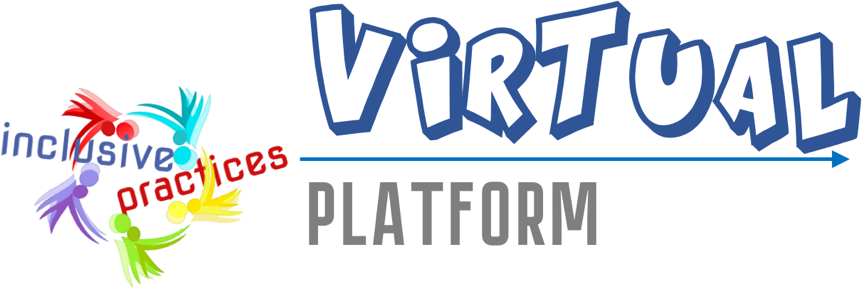 СТАЖИРОВКАНА БАЗЕ ВИРТУАЛЬНОЙ ПЛАТФОРМЫ ИНКЛЮЗИВНЫХ ПРАКТИК(Inclusive Practices Virtual Platform)Виртуальная Платформа Инклюзивных Практик (IP Virtual Platform) – это виртуальное открытое пространство, объединяющее более 500 инклюзивных инициатив в сфере инклюзивного творчества, спорта, образования, волонтерства, туризма и др. Ядром данного проекта является международное сообщество практиков в сфере социальной инклюзии, объединяющее участников из Армении, Беларуси, Болгарии, Великобритании, Германии, Грузии, Италии, Казахстана, Кении, Кыргызстана, Молдовы, Нидерландов, Португалии, России, Таджикистана, Узбекистана, Украины. На данной площадке ежедневно в прямом эфире работают дискуссионные площадки по актуальным вопросам инклюзивных практик, проходят zoom-встречи, вебинары, zoom-презентации, онлайн конкурсы и события, показы документальных видео проектов и многое другое.Организатором проекта является некоммерческая организация «Inclusive Practices» (Грузия), член Inclusion International, при поддержке International Association for Community Development (IACD), глобальной международной сети, аккредитованной ООН.IP Virtual Platform – уникальная социальная и технологическая инфраструктура, дающая возможность практикам делиться своими инклюзивными инициативами с целевой аудиторией, обмениваться опытом с единомышленниками, а также объединяться для разработки и продвижения международных проектов.С ноября 2021 года на базе IP Virtual Platform можно не только представить свой опыт, но и пройти стажировку. Программа и расписание стажировки составляется индивидуально, исходя из актуальных потребностей и опыта стажера. Содержательная часть программы формируется из трех контентных модулей:технологический модуль «Онлайн технологии для социальной инклюзии»;нейропсихологический модуль «IP-Лаборатория: эмпатия и инклюзия»;социологический модуль «Развитие инклюзивных сообществ».Стажировка проводится в формате индивидуальных и групповых zoom-сессий специалистами Inclusive Practices, а также при участии экспертов Международной Программы по Развитию Инклюзивных Сообществ.cKLG/ I%'V#$.41#t OP 'I%$.*./#SGI1#6 S'I.4TМы, Inclusive Practices, заинтересованы в продолжении сотрудничества с выпускниками программы стажировки на IP Virtual Platform и готовы вести постоянное информационное и технологическое сопровождение авторских онлайн проектов наших стажеров.КОНТЕНТНЫЕ МОДУЛИ ДЛЯ ИНДИВИДУАЛЬНОЙ ПРОГРАММЫ СТАЖИРОВКИТехнологический модуль«Онлайн технологии для социальной инклюзии»Нейропсихологический модуль«IP-Лаборатория: эмпатия и инклюзия»Социологический модуль«Развитие инклюзивных сообществ»Возможности социальных сетей для формирования инклюзивных сообществРегистрация в Facebook, Instagram, Telegram и Twitter: возможности и ожиданияВедение персональных блогов по инклюзивной тематикеСоздание и модерация тематических страницИспользование возможностей мессенджеров и прямой перепискиВстречи в прямом эфире и трансляции инклюзивных событийФормирование целевой социально-активной аудиторииНестандартные организационные решения на базе хорошо знакомых возможностей социальных сетейПлатформа ZOOM: от пользователя к администратору инклюзивных событий онлайнКак подключиться и быть активным участником инклюзивных событийСпециальные сервисы ZOOM и их универсальное использованиеНастройки администратора – возможность реального включения участников в онлайн событиеСервисы Google как универсальный инструментарий для технического сопровождения инклюзивных проектовОбучение в процессе практики: осваиваем многообразие возможностей Google, развивая свой инклюзивный проектYouTube канал как место встречи единомышленниковКомандная работа над проектом с помощью Google- диск и других эффективных инструментовI. Понятийный блок – эмпатия как фундаментальная основа инклюзииЭмпатия: эмпатические отношения, эмпатическое состояние, эмпатическое сотрудничество, эмпатическая память, эмпатическая речь и аффектСтресс: энергия стресса, стрессор, эустресс, дистресс, управление стрессомОкололичностное пространство: личностное пространство, зона комфорта; сенсомоторный аппарат, сенсомоторный конфликт; поисково-ориентировочное состояние, оборонительная реакция, болевой (тревожный) путь человека с инвалидностью, управление болевыми (тревожными) реакциями; эффекторы, эффекторное воздействие, соматическое овладениеТренинговый блок – управление энергией стресса в эмпатическом контактеТренинги на управление дыханием, зрительным восприятием, кожно-тактильными ощущениями, вестибулярно-проприоцептивной, моторной, интонационной и речевой активностьюВ основе данных нейропсихологических тренингов активация эффекторных возможностей сенсомоторного аппарата.Программа тренингов строится последовательно от освоения отдельных процедур (дыхания, зрительного восприятия, интонирования и др.) к целостному овладению эмпатическим отношениемКонцептуальный блок – модельная форма практического овладения эмпатией в инклюзивной практике на основе метода социопсихонейрогенезисаС чего начать: принципиальное отличие сферы социальной работы от практики развития сообществ в мировом опытеВнедрение международных стандартов развития сообществ (IACD Global): трудности и перспективыВзаимодействие с глобальными организациями, поддерживающими инклюзивные сообщества, и сотрудничество с локальными партнерамиРазвитие инклюзивных сообществ: специфика, приоритеты, вызовыМое инклюзивное сообщество: социограмма, а также другие инструменты визуализации и анализа социальных объединенийЧто такое International Inclusive Practices Community Network? Возможности участия и сотрудничестваИнклюзивные события онлайн: приоритеты организаторов, целевая аудитория, возможные форматы, основные трудности, ожидаемые результаты и перспективы сотрудничестваАктуальные направления в сфере инклюзивных практик на постсоветском пространстве: искусство, образование, спорт, туризм, социальные объединения, общественные инициативы и др.Каталог инклюзивных практикМеждународные тематические события по обмену опытом в сфере развития сообществ, такие как Всемирная Конференция по Развитию Сообществ (WCDC) и др.